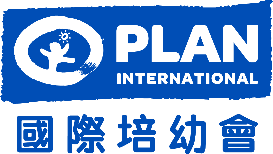 
作品標籤 Artwork Label
請用正楷填寫資料，並黏貼在作品背面的左下角，如標籤不敷應用，參加者可自行影印。Please print or copy enough labels and affix the completed on the bottom left corner of the artwork.
─────────────────────────────────────────────────────────────────────學生姓名 Student name：(中文 Chinese) ：                                  (英文 English) ：		組別 Category： 親子組 Parent-Child     初小組 Junior Primary     高小組 Senior Primary學校 School：簡單介紹你的作品內容（不多於50字）:Please describe your artwork or write any thoughts or wishes you want to communicate (no more than 50 words):(由本會職員填寫 For official use only) 學校編號                	作品編號                      	   學生姓名 Student name：(中文 Chinese) ：                                  (英文 English) ：		組別 Category： 親子組 Parent-Child     初小組 Junior Primary     高小組 Senior Primary學校 School：簡單介紹你的作品內容（不多於50字）:Please describe your artwork or write any thoughts or wishes you want to communicate (no more than 50 words):(由本會職員填寫 For official use only) 學校編號                	作品編號                      	   